チャッカマンもいいけれど、中学校ではマッチも使いたいと思います。サバイバルの時には何かと役立ちますよ。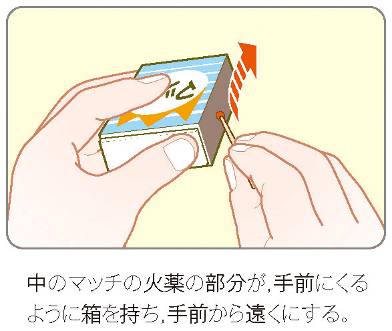 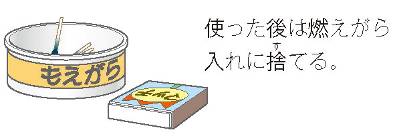 火をつけて１０秒間、炎をコントロールしよう！　　私は　　　　　　　　秒間　できました。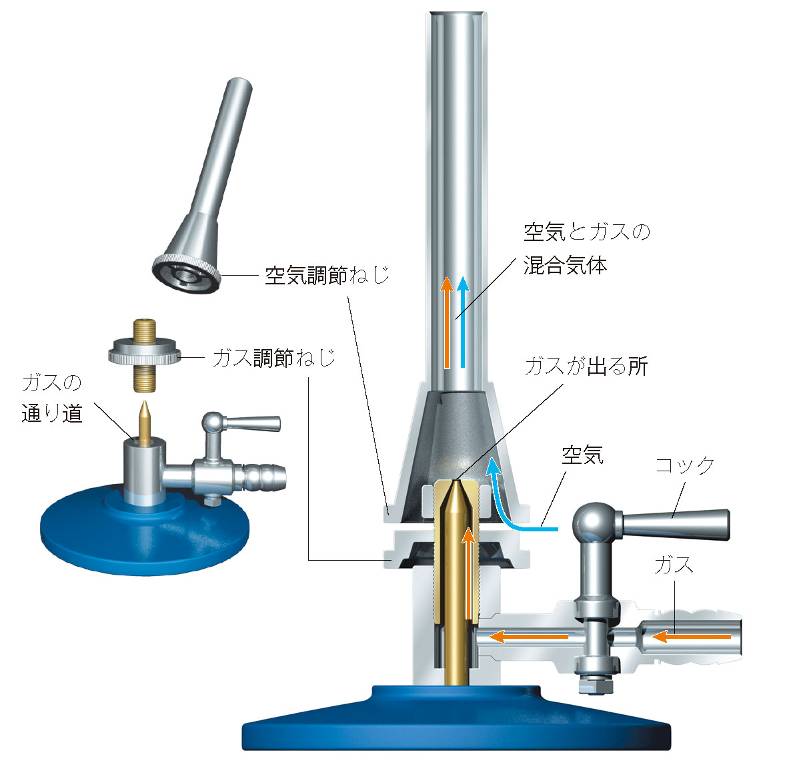 （１）ガスバーナーのしくみ分解してみます。下のa・b・cにあてはまることばを右の図を参考にして書き入れなさい。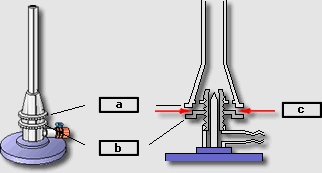 （２）ガスバーナーの使い方　　※火をつけるガスバーナーの上下二つのねじ、（　　空気　　）調節ねじと（　　ガス　　）調節ねじがしまっているかを確認する。ガスの（　　元栓　　）を開く。マッチをすって火をつけ、ガスバーナーに（　　ななめ下から　　）近づける。（　　ガス　　）調節ねじをあけて点火する。※火を調節するその後、（　　ガス　　）調節ねじをゆるめて炎を適当な大きさに調整する。ガス調節ねじをおさえながら（　　空気　　）調節ねじだけを少しずつ開き、安定した（　　青色　　）の炎にする。※火を消す（　　空気　　）調節ねじをしめて空気を止める。（　　ガス　　）調節ねじをしめてガスを止める。（　　コック　）を閉じる。（　　元栓　　）を閉じる。　　　教科書とかこのプリントの裏にもっと詳しくかいておきました。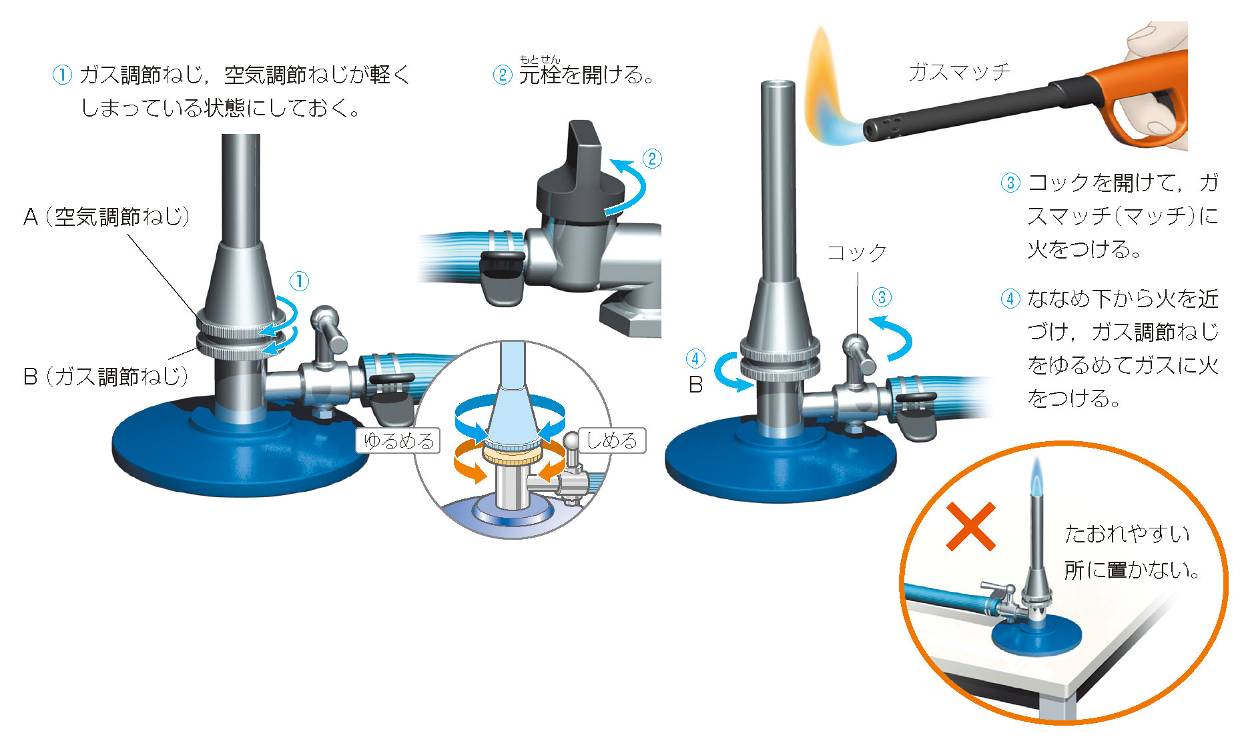 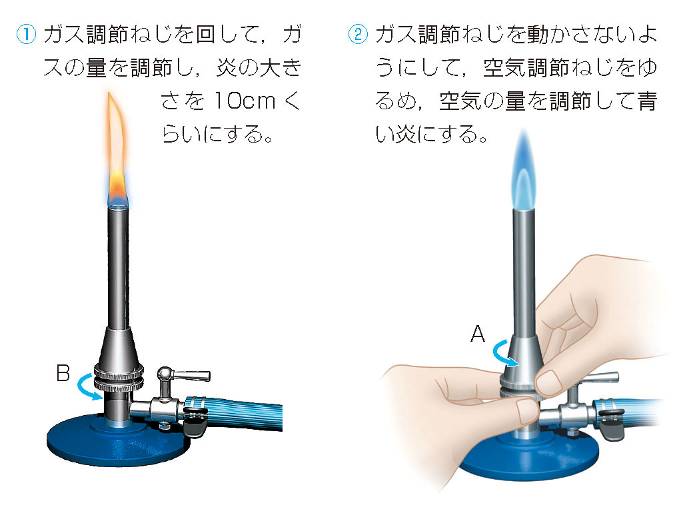 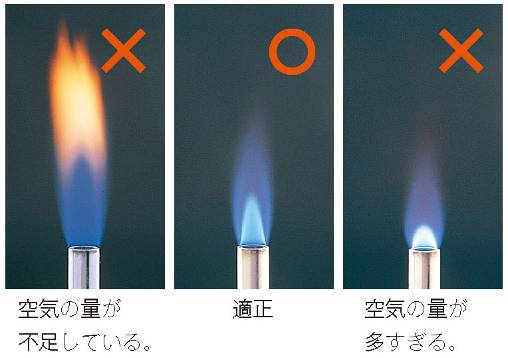 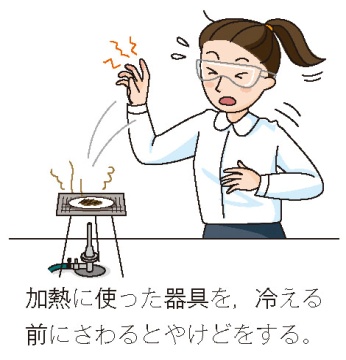 ア・イのＡ・Ｂのどっち向きに回すのかな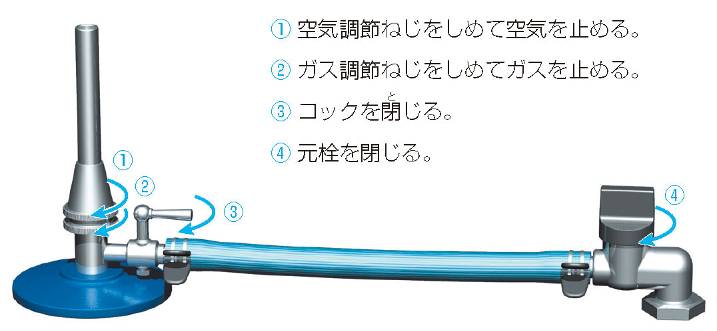 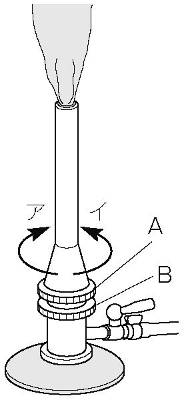 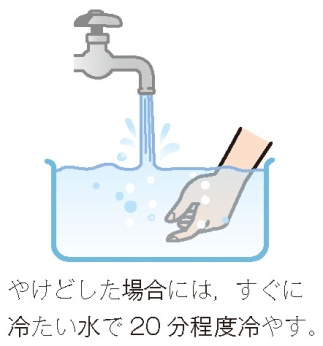 　１年　　組　　番　氏名　　　　　　　	　　　　　　a　bｃ